MODELLO DI SEGNALAZIONE BUG QA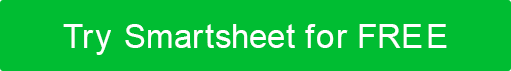 ID DIFETTOAUTORERILASCIA BUILD NO.Un ID univoco in modo che il bug possa essere referenziatoLa persona che scrive la segnalazione di bugIl numero di build di rilascio del software in cui è stato rilevato il bug DATA DI APERTURAAREA PROBLEMATICADESCRIZIONE DEL PROBLEMADATA DI CHIUSURATITOLO DEL PROBLEMAAMBIENTE ATTUALETIPO DI DIFETTOXCHI HA RILEVATOXCOME RILEVATOXFunzionalitàGaranzia di qualitàCollaudoArchitettonicoCliente esternoRecensioneConnettivitàCliente internoProcedura dettagliataConsistenzaSviluppoJadIntegrità del databasePRIORITÀXSTATOXDocumentazioneCriticoApertoInterfaccia graficaAltoIn fase di revisione da parte dello sviluppoInstallazioneMedioRestituito da SviluppoMemoriaBassoPronto per il test nella build successivaPrestazioneSEVERITÀXChiuso (QA)Sicurezza e controlliCriticoRestituito da (QA)Norme e convenzioniAltoRinviato alla versione successivaStressMedioASSEGNATO AUsabilitàBassoDESCRIZIONE DELLO STATORISOLTO DACORREZIONE PIANIFICATA BUILD NO. DISCONOSCIMENTOTutti gli articoli, i modelli o le informazioni fornite da Smartsheet sul sito Web sono solo di riferimento. Mentre ci sforziamo di mantenere le informazioni aggiornate e corrette, non rilasciamo dichiarazioni o garanzie di alcun tipo, esplicite o implicite, circa la completezza, l'accuratezza, l'affidabilità, l'idoneità o la disponibilità in relazione al sito Web o alle informazioni, agli articoli, ai modelli o alla grafica correlata contenuti nel sito Web. Qualsiasi affidamento che fai su tali informazioni è quindi strettamente a tuo rischio.